ПРОЕКТРЕГИОНАЛЬНАЯ СЛУЖБА ПО ТАРИФАМ И ЦЕНООБРАЗОВАНИЮ ЗАБАЙКАЛЬСКОГО КРАЯПРИКАЗ 27 декабря 2019 года                          	                                              № 659-НПАг. ЧитаОб установлении стандартизированных тарифных ставок, ставок за единицу максимальной мощности и формул для расчета размера платы за технологическое присоединение к электрическим сетям сетевых организаций на территории Забайкальского края на 2020 годВ соответствии с Федеральным законом от 26 марта 2003 года № 35-ФЗ «Об электроэнергетике», постановлением  Правительства  Российской Федерации от 27 декабря 2004 года № 861 «Об утверждении Правил недискриминационного доступа к услугам по передаче электрической энергии и оказания этих услуг, Правил недискриминационного доступа к услугам по оперативно-диспетчерскому управлению в электроэнергетике и оказания этих услуг, Правил недискриминационного доступа к услугам администратора торговой системы оптового рынка и оказания этих услуг и Правил технологического присоединения энергопринимающих устройств потребителей электрической энергии, объектов по производству электрической энергии, а также объектов электросетевого хозяйства, принадлежащих сетевым организациям и иным лицам, к электрическим сетям», постановлением Правительства  Российской  Федерации  от  29  декабря  2011  года  № 1178    «О ценообразовании в области регулируемых цен (тарифов) в электроэнергетике»,  приказом  Федеральной  антимонопольной   службы  от  29 августа 2017 года № 1135/17 «Об утверждении Методических указаний по определению размера платы за технологическое присоединение к электрическим сетям»,  приказом  Федеральной  службы  по  тарифам  от         11 сентября 2014 года № 215-э/1 «Об утверждении Методических указаний по определению выпадающих доходов, связанных с осуществлением технологического присоединения к электрическим сетям», Положением о Региональной службе по тарифам и ценообразованию Забайкальского края, утвержденным постановлением Правительства Забайкальского края от 16 мая 2017 года № 196, на основании заключения и решения Правления Региональной службы  по   тарифам   и   ценообразованию   Забайкальского   края                    п р и к а з ы в а ю:1. Установить стандартизированные тарифные ставки для расчета размера платы за технологическое присоединение энергопринимающих устройств заявителей к электрическим сетям сетевых организаций на территории Забайкальского края на 2020 год согласно приложению № 1 к настоящему приказу.2. Установить формулы для расчета размера платы за технологическое присоединение к электрическим сетям сетевых организаций на территории Забайкальского края по стандартизированным тарифным ставкам на 2020 год согласно приложению № 2 к настоящему приказу.3. Установить ставки за единицу максимальной мощности для расчета размера платы за технологическое присоединение энергопринимающих устройств заявителей к электрическим сетям сетевых организаций на территории Забайкальского края от одного источника энергоснабжения на уровне напряжения  ниже 35 кВ и максимальной мощности менее 8 900 кВт на 2020 год согласно приложению №3 к настоящему приказу. Для заявителей, осуществляющих технологическое присоединение своих энергопринимающих устройств максимальной мощностью не более 150 кВт, ставки за единицу максимальной мощности по мероприятиям «последней мили» на планируемый период равны нулю.4. Ставки, установленные в пунктах 1, 3 настоящего приказа, действуют с момента вступления в силу настоящего приказа по 31 декабря 2020 года.5.Утвердить плату за технологическое присоединение энергопринимающих устройств максимальной мощностью, не превышающей 15 кВт включительно (с учетом ранее присоединенных в данной точке присоединения энергопринимающих устройств), при присоединении заявителя, владеющего объектами, отнесенными к третьей категории надежности (по одному источнику электроснабжения) при условии, что расстояние от границ участка заявителя до объектов электросетевого хозяйства на уровне напряжения до 20 кВ включительно необходимого заявителю класса напряжения, составляет не более 300 метров в городах и поселках городского типа и не более 500 метров в сельской местности, в размере 550,00 рублей            (с НДС) за присоединение.Под расстоянием от границ участка заявителя до объектов электросетевого хозяйства сетевой организации понимается минимальное расстояние, измеряемое по прямой линии от границы участка (нахождения присоединяемых энергопринимающих устройств) заявителя до ближайшего объекта электрической сети (опора линий электропередачи, кабельная линия, распределительное устройство, подстанция), имеющего уровень напряжения, указанный в заявке, существующего или планируемого к вводу в эксплуатацию в соответствии с инвестиционной программой сетевой организации, утвержденной в установленном порядке, в сроки, предусмотренные подпунктом «б»  пункта 16 Правил технологического присоединения энергопринимающих устройств потребителей электрической энергии, объектов по производству электрической энергии, а также объектов электросетевого хозяйства, принадлежащих сетевым организациям и иным лицам, к электрическим сетям, утвержденных постановлением Правительства Российской Федерации от 27 декабря 2004 года № 861, начиная с даты подачи заявки в сетевую организацию.В случае, если превышены вышеуказанные расстояния и (или) с учетом последующего увеличения максимальной мощности ранее присоединенного устройства максимальная мощность превысит 15 кВт, расчет платы за технологическое присоединение производится по стандартизированным тарифным ставкам или по ставкам за единицу максимальной мощности, пропорционально объему максимальной мощности заявителя.Плата для заявителя, подавшего заявку в целях технологического присоединения энергопринимающих устройств максимальной мощности не превышающей 15 кВт включительно (с учетом ранее присоединенной в данной точке присоединения мощности) по первой и (или) второй категории надежности, то есть к двум независимым источникам электроснабжения, производится по стандартизированным тарифным ставкам или по ставкам за единицу максимальной мощности за объем максимальной мощности, указанной в заявке на технологическое присоединение, по выбранной категории надежности.Если заявителем на технологическое присоединение выступает: садоводческое или огородническое некоммерческое товарищество, то плата для указанных заявителей не должна превышать 550,00 рублей (с НДС), умноженных на количество земельных участков, расположенных в границах территории садоводства или огородничества, при условии присоединения на каждом земельном участке, расположенном в границах садоводства или огородничества, не более 15 кВт по третьей категории надежности (по одному источнику электроснабжения) с учетом ранее присоединенных в данной точке присоединения энергопринимающих устройств при присоединении к электрическим сетям сетевой организации на уровне напряжения до 20 кВ включительно и нахождения энергопринимающих устройств указанных садоводческих или огороднических некоммерческих товариществ на расстоянии не более 300 метров в городах и поселках городского типа и не более 500 метров в сельской местности до существующих объектов электросетевого хозяйства сетевой организации.В отношении граждан, объединивших свои гаражи и хозяйственные постройки (погреба, сараи), размер платы за технологическое присоединение энергопринимающих устройств не должен превышать 550 рублей (с НДС), умноженных на количество таких граждан, при условии присоединения каждым собственником этих построек не более 15 кВт по третьей категории надежности (по одному источнику электроснабжения) с учетом ранее присоединенных в данной точке присоединения энергопринимающих устройств при присоединении к электрическим сетям сетевой организации на уровне напряжения до 20 кВ включительно и нахождения энергопринимающих устройств указанных объединенных построек на расстоянии не более               300 метров в городах и поселках городского типа и не более 500 метров в сельской местности до существующих объектов электросетевого хозяйства сетевой организации.Размер платы за технологическое присоединение энергопринимающих устройств религиозных организаций не должен превышать 550 рублей (с НДС), при условии присоединения не более 15 кВт по третьей категории надежности (по одному источнику электроснабжения) с учетом ранее присоединенных в данной точке присоединения энергопринимающих устройств при присоединении к электрическим сетям сетевой организации на уровне напряжения до 20 кВ включительно и нахождения энергопринимающих устройств таких организаций на расстоянии не более 300 метров в городах и поселках городского типа и не более 500 метров в сельской местности до существующих объектов электросетевого хозяйства сетевой организации.В границах муниципальных районов, городских округов одно и то же лицо может осуществить технологическое присоединение энергопринимающих устройств, принадлежащих ему на праве собственности или на ином законном основании, соответствующих критериям, указанным в абзаце первом настоящего пункта, с платой за технологическое присоединение в размере, не превышающем 550,00 рублей (с НДС), не более одного раза в течение 3 лет.При последующих обращениях в течение 3 лет данной категории заявителей с заявкой на технологическое присоединение энергопринимающих устройств, соответствующих критериям, указанным в абзаце первом настоящего пункта, расчет платы за технологическое присоединение производится по стандартизированным тарифным ставкам или по ставкам за единицу максимальной мощности, пропорционально объему максимальной мощности заявителя.Положения об указанном размере платы за технологическое присоединение не могут быть применены в следующих случаях:при технологическом присоединении энергопринимающих устройств, принадлежащих лицам, владеющим земельным участком и (или) объектом капитального строительства по договору аренды, заключенному на срок не более одного года, на котором расположены присоединяемые энергопринимающие устройства;при технологическом присоединении энергопринимающих устройств, расположенных в жилых помещениях многоквартирных домов.6. При технологическом присоединении энергопринимающих устройств заявителей второй или первой категории надежности электроснабжения к двум независимым источникам энергоснабжения размер платы за технологическое присоединение определяется в соответствии с пунктом 45 Методических указаний по определению размера платы за технологическое присоединение к электрическим сетям, утвержденных приказом Федеральной  антимонопольной  службы от 29 августа 2017  года  № 1135/17, за технологическое присоединение к каждому независимому источнику энергоснабжения.7. Установить выпадающие доходы сетевых организаций, связанные с осуществлением технологического присоединения энергопринимающих устройств заявителей к электрическим сетям, не включаемые в состав платы за технологическое присоединение, учитываемые при установлении тарифов на услуги по передаче электрической энергии на 2020 год, согласно приложению № 4 к настоящему приказу.8. Признать утратившими силу:8.1 приказ Региональной службы по тарифам и ценообразованию Забайкальского края от 28 декабря 2018 года № 761-НПА «Об установлении стандартизированных тарифных ставок, ставок за единицу максимальной мощности и формул для расчета размера платы за технологическое присоединение к электрическим сетям сетевых организаций на территории Забайкальского края на 2019 год»;8.2 приказ Региональной службы по тарифам и ценообразованию Забайкальского края от 18 июля 2019 года № 160-НПА «О внесении изменения в приложение № 1 к приказу Региональной службы по  тарифам  и  ценообразованию  Забайкальского  края  от 28 декабря 2018 года № 761-НПА».9. Настоящий приказ вступает в силу через 10 дней после дня его официального опубликования и распространяет свое действие на правоотношения, возникшие с 01 января 2020 года.10. Опубликовать настоящий приказ на сайте в информационно-телекоммуникационной сети «Интернет» «Официальный интернет-портал правовой информации исполнительных органов государственной власти Забайкальского края» (http://право.забайкальскийкрай.рф).И.о. руководителя Службы			                                          Е.А.Морозова                                                    Приложение № 1к приказу Региональной службы по тарифам и ценообразованию Забайкальского краяот 27 декабря 2019 года № 659-НПАСТАНДАРТИЗИРОВАННЫЕ ТАРИФНЫЕ СТАВКИ для расчета размера платы за технологическое присоединение энергопринимающих устройств заявителей к электрическим сетям сетевых организаций на территории Забайкальского края на 2020 год______________________                     Приложение № 2к приказу Региональной службы по тарифам и ценообразованию Забайкальского краяот 27 декабря 2019 года № 659-НПАФОРМУЛЫ для расчета размера платы за технологическое присоединение к электрическим сетям сетевых организаций на территории Забайкальского края по стандартизированным тарифным ставкам на 2020 год1. Формула для расчета размера платы за технологическое присоединение к электрическим сетям сетевых организаций на территории Забайкальского края по стандартизированным тарифным ставкам, за исключением заявителей с максимальной мощностью энергопринимающих устройств до 150 кВтP = С1 + С2×L2 + C3×L3 + C4×n4  + C5×Ni + C6×Ni + C7×Ni , (руб.)2. Формула для расчета размера платы за технологическое присоединение к электрическим сетям сетевых организаций на территории Забайкальского края по стандартизированным тарифным ставкам для заявителей с максимальной мощностью энергопринимающих устройств до 150 кВт включительноP(150) = С1, (руб.), где:С1 - стандартизированная тарифная ставка на покрытие расходов на технологическое присоединение энергопринимающих устройств потребителей электрической энергии, объектов электросетевого хозяйства, принадлежащих сетевым организациям и иным лицам, указанная в приложении № 1 к данному приказу (руб. за присоединение);С2 - стандартизированная тарифная ставка на покрытие расходов сетевой организации на строительство воздушных линий электропередачи в расчете на 1 км линий, указанная в приложении № 1 к данному приказу (руб./км);С3 - стандартизированная тарифная ставка на покрытие расходов сетевой организации на строительство кабельных линий электропередачи в расчете на 1 км линий, указанная в приложении № 1 к данному приказу (руб./км);С4 - стандартизированная тарифная ставка на покрытие расходов сетевой организации на строительство пунктов секционирования (реклоузеров, распределительных пунктов), разъединителей, указанная в приложении № 1 к данному приказу (руб./шт.). В случае, если строительство пунктов секционирования (реклоузеров, распределительных пунктов), разъединителей согласно техническим условиям не требуется, ставка принимается равной нулю;С5 - стандартизированная тарифная ставка на покрытие расходов сетевой организации на строительство трансформаторных подстанций (ТП), указанная в приложении № 1 к данному приказу (руб./кВт). В случае, если строительство трансформаторных подстанций (ТП) согласно техническим условиям не требуется, ставка принимается равной нулю;С6 - стандартизированная тарифная ставка на покрытие расходов сетевой организации на строительство распределительных трансформаторных подстанций (РТП), указанная в приложении № 1 к данному приказу (руб./кВт). В случае, если строительство распределительных трансформаторных подстанций (РТП) согласно техническим условиям не требуется, ставка принимается равной нулю;С7 - стандартизированная тарифная ставка на покрытие расходов сетевой организации на строительство подстанций уровнем напряжения 35 кВ и выше (ПС), указанная в приложении № 1 к данному приказу (руб./кВт). В случае, если строительство подстанций уровнем напряжения 35 кВ и выше (ПС) согласно техническим условиям не требуется, ставка принимается равной нулю;n4 – количество пунктов секционирования (реклоузеров, распределительных пунктов), разъединителей согласно техническим условиям;Ni - объем максимальной мощности, указанный заявителем в заявке на технологическое присоединение (кВт);L2 - суммарная протяженность воздушных линий электропередачи, строительство которых предусмотрено согласно выданным техническим условиям для технологического присоединения заявителя (км). В случае, если строительство воздушных линий электропередачи согласно техническим условиям не требуется, принимается равной нулю;L3 - суммарная протяженность кабельных линий электропередачи, строительство которых предусмотрено согласно выданным техническим условиям для технологического присоединения заявителя (км). В случае, если строительство кабельных линий электропередачи согласно техническим условиям не требуется, принимается равной нулю;Примечание:Если при технологическом присоединении заявителя согласно техническим условиям срок выполнения мероприятий по технологическому присоединению предусмотрен на период больше одного года, то стоимость мероприятий, учитываемых в плате, рассчитанной в год подачи заявки, индексируется следующим образом:- 50% стоимости мероприятий, предусмотренных техническими условиями, умножается на произведение прогнозных индексов цен производителей по подразделу «Строительство» раздела «Капитальные вложения (инвестиции)», публикуемых Министерством экономического развития Российской Федерации на соответствующий год (при отсутствии данного индекса используется индекс потребительских цен на соответствующий год) за половину периода, указанного в технических условиях, начиная с года, следующего за годом утверждения платы;- 50% стоимости мероприятий, предусмотренных техническими условиями, умножается на произведение прогнозных индексов цен производителей по подразделу «Строительство» раздела «Капитальные вложения (инвестиции)», публикуемых Министерством экономического развития Российской Федерации на соответствующий год (при отсутствии данного индекса используется индекс потребительских цен на соответствующий год) за период, указанный в технических условиях, начиная с года, следующего за годом утверждения платы.______________________                     Приложение № 3к приказу Региональной службы по тарифам и ценообразованию Забайкальского краяот 27 декабря 2019 года № 659-НПАСТАВКИза единицу максимальной мощности для расчета размера платы за технологическое присоединение энергопринимающих устройств заявителей к электрическим сетям сетевых организаций на территории Забайкальского края от одного источника энергоснабжения * * Размер платы за технологическое присоединение для конкретного Заявителя определяется сетевой организацией на основании установленных регулирующим органом отдельных ставок по каждому мероприятию пункта 16 Методических указаний, исходя из суммы затрат, рассчитанных по ставкам за единицу максимальной мощности по мероприятиям, реализуемым сетевой организацией для подключения конкретного Заявителя, умноженной на объем присоединяемой максимальной мощности, указанный Заявителем в заявке на технологическое присоединение.Для каждого конкретного Заявителя при определении размера платы на основании установленных регулирующим органом ставок платы применяются те ставки, которые согласно поданной заявке соответствуют способу технологического присоединения.** Строительство пунктов секционирования (реклоузеров, распределительных пунктов, переключательных пунктов) выполняется для деления электрической сети Заявителя и обеспечения селективности работы защит, обеспечения категории надежности электроснабжения электроустановок Заявителя, а также для обеспечения нескольких точек присоединения Заявителю.*** Строительство комплектных трансформаторных подстанций (КТП) с уровнем напряжения до 35 кВ требуется в случае обеспечения Заявителя уровнем напряжения, равным указанному в заявке, а также при необходимости обеспечения нескольких точек присоединения.**** Если при технологическом присоединении в соответствии с техническими условиями выполняется строительство нескольких кабельных линий (КЛ) или воздушных линий (ВЛ), прокладываемых параллельно, ставка за единицу максимальной мощности умножается на количество КЛ или ВЛ.______________________                                                         Приложение № 4к приказу Региональной службыпо тарифам и ценообразованию Забайкальского краяот 27 декабря 2019 года № 659-НПАВЫПАДАЮЩИЕ ДОХОДЫсетевых организаций, связанные с осуществлением технологического присоединения энергопринимающих устройств заявителей к электрическим сетям, не включаемые в состав платы за технологическое присоединение, учитываемые при установлении тарифов на услуги по передаче электрической энергии на 2020 год______________________          № п/пНаименованиеУровень напряжения Стандартизированная тарифная ставка в ценах 2020 года без НДССтандартизированная тарифная ставка в ценах 2020 года без НДССтандартизированная тарифная ставка в ценах 2020 года без НДС          № п/пНаименованиеУровень напряжения для территорий городских населенных пунктовдля территорий городских населенных пунктовдля территорий, не относящихся к городским населенным пунктам1Стандартизированная тарифная ставка на покрытие расходов на технологическое присоединение энергопринимающих устройств потребителей электрической энергии, объектов электросетевого хозяйства, принадлежащих сетевым организациям и иным лицам, по мероприятиям, указанным в п. 16 Методических указаний (кроме подпункта «б») С1, руб. за одно присоединение без НДССтандартизированная тарифная ставка на покрытие расходов на технологическое присоединение энергопринимающих устройств потребителей электрической энергии, объектов электросетевого хозяйства, принадлежащих сетевым организациям и иным лицам, по мероприятиям, указанным в п. 16 Методических указаний (кроме подпункта «б») С1, руб. за одно присоединение без НДССтандартизированная тарифная ставка на покрытие расходов на технологическое присоединение энергопринимающих устройств потребителей электрической энергии, объектов электросетевого хозяйства, принадлежащих сетевым организациям и иным лицам, по мероприятиям, указанным в п. 16 Методических указаний (кроме подпункта «б») С1, руб. за одно присоединение без НДССтандартизированная тарифная ставка на покрытие расходов на технологическое присоединение энергопринимающих устройств потребителей электрической энергии, объектов электросетевого хозяйства, принадлежащих сетевым организациям и иным лицам, по мероприятиям, указанным в п. 16 Методических указаний (кроме подпункта «б») С1, руб. за одно присоединение без НДССтандартизированная тарифная ставка на покрытие расходов на технологическое присоединение энергопринимающих устройств потребителей электрической энергии, объектов электросетевого хозяйства, принадлежащих сетевым организациям и иным лицам, по мероприятиям, указанным в п. 16 Методических указаний (кроме подпункта «б») С1, руб. за одно присоединение без НДС1.1Заявители с постоянной схемой электроснабженияЗаявители с постоянной схемой электроснабжения11 652,4811 652,4811 652,481.1.1подготовка и выдача сетевой организацией технических условий Заявителюподготовка и выдача сетевой организацией технических условий Заявителю2 570,312 570,312 570,311.1.2проверка сетевой организацией выполнения Заявителем технических условийпроверка сетевой организацией выполнения Заявителем технических условий9 082,179 082,179 082,171.2Заявители с временной схемой электроснабженияЗаявители с временной схемой электроснабжения11 437,1311 437,1311 437,131.2.1подготовка и выдача сетевой организацией технических условий Заявителюподготовка и выдача сетевой организацией технических условий Заявителю2 521,522 521,522 521,521.2.2проверка сетевой организацией выполнения Заявителем технических условийпроверка сетевой организацией выполнения Заявителем технических условий8 915,618 915,618 915,612Стандартизированная тарифная ставка на покрытие расходов сетевой организации на строительство воздушных линий электропередачи в расчете на 1 км линий С2  (руб./км без НДС),  в том числе:Стандартизированная тарифная ставка на покрытие расходов сетевой организации на строительство воздушных линий электропередачи в расчете на 1 км линий С2  (руб./км без НДС),  в том числе:Стандартизированная тарифная ставка на покрытие расходов сетевой организации на строительство воздушных линий электропередачи в расчете на 1 км линий С2  (руб./км без НДС),  в том числе:Стандартизированная тарифная ставка на покрытие расходов сетевой организации на строительство воздушных линий электропередачи в расчете на 1 км линий С2  (руб./км без НДС),  в том числе:Стандартизированная тарифная ставка на покрытие расходов сетевой организации на строительство воздушных линий электропередачи в расчете на 1 км линий С2  (руб./км без НДС),  в том числе:2.1Строительство ВЛИ-0,4 кВ, провод СИП сечением до 50  мм2 включительно0,4 кВ934 156,45934 156,45936 181,042.2Строительство ВЛИ-0,4 кВ, провод СИП сечением от 50 до 100 мм2 включительно0,4 кВ1 079 657,991 079 657,99990 478,892.3Строительство ВЛИ-0,4 кВ совместная подвеска на общих опорах, провод СИП сечением до 50  мм2 включительно0,4 кВ542 251,27542 251,27428 080,902.4Строительство ВЛИ-0,4 кВ совместная подвеска на общих опорах, провод СИП сечением от 50 до         100 мм2 включительно0,4 кВ841 510,45841 510,45 - 2.5Строительство ВЛ-6 (20) кВ на ж/б опорах, провод изолированный СИП до 50  мм2 включительно6/20 кВ1 061 629,821 061 629,821 286 164,312.6Строительство ВЛ-6 (20) кВ на ж/б опорах, провод изолированный СИП от 50 до 100 мм2 включительно6/20 кВ1 242 849,321 242 849,321 089 957,582.7Строительство ВЛ-6 (20) кВ на ж/б опорах, провод изолированный СИП от 100 до 200 мм2 включительно6/20 кВ2 020 118,872 020 118,872 115 882,922.8Строительство ВЛ-6 (20) кВ на ж/б опорах, провод неизолированный АС до 50  мм2 включительно6/20 кВ873 614,43873 614,431 036 066,212.9Строительство ВЛ-6 (20) кВ на ж/б опорах, провод неизолированный АС от 50 до 100 мм2 включительно6/20 кВ1 260 545,101 260 545,10993 905,322.10Строительство ВЛ-6 (20) кВ на деревянных опорах с  ж/б приставками, провод неизолированный АС до 50  мм2 включительно6/20 кВ904 090,53904 090,53366 671,682.11Строительство ВЛ-6 (20) кВ на деревянных опорах с  ж/б приставками, провод неизолированный АС от 50 до 100 мм2 включительно6/20 кВ1 082 079,061 082 079,06669 416,182.12Строительство одноцепной ВЛ-35 кВ, провод неизолированный АС до 50  мм2 включительно35 кВ5 433 446,425 433 446,425 433 446,422.13Строительство одноцепной ВЛ-35 кВ, провод неизолированный АС от 50 до 100 мм2 включительно35 кВ5 485 190,355 485 190,355 485 190,352.14Строительство одноцепной ВЛ-35 кВ, провод неизолированный АС от 100 до 200 мм2 включительно35 кВ4 388 975,944 388 975,944 388 975,942.15Строительство одноцепной ВЛ-110 кВ, провод неизолированный АС от 100 до 200 мм2 включительно110 кВ7 898 051,057 898 051,057 898 051,052.16Строительство одноцепной ВЛ-110 кВ, провод неизолированный АС 240  мм2 110 кВ12 210 627,4812 210 627,4812 210 627,483Стандартизированная тарифная ставка на покрытие расходов сетевой организации на строительство кабельных линий электропередачи в расчете на 1 км линий С3 (руб./км без НДС),  в том числе:Стандартизированная тарифная ставка на покрытие расходов сетевой организации на строительство кабельных линий электропередачи в расчете на 1 км линий С3 (руб./км без НДС),  в том числе:Стандартизированная тарифная ставка на покрытие расходов сетевой организации на строительство кабельных линий электропередачи в расчете на 1 км линий С3 (руб./км без НДС),  в том числе:Стандартизированная тарифная ставка на покрытие расходов сетевой организации на строительство кабельных линий электропередачи в расчете на 1 км линий С3 (руб./км без НДС),  в том числе:Стандартизированная тарифная ставка на покрытие расходов сетевой организации на строительство кабельных линий электропередачи в расчете на 1 км линий С3 (руб./км без НДС),  в том числе:3.1Строительство КЛ-0,4 кВ в траншее (кабели с резиновой и пластмассовой изоляцией с алюминиевыми жилами сечением до 50 мм2 включительно)0,4 кВ826 030,27--3.2Строительство КЛ-0,4 кВ в траншее (кабели с резиновой и пластмассовой изоляцией с алюминиевыми жилами сечением от 50 до 100 мм2 включительно)0,4 кВ1 082 634,30--3.3Строительство КЛ-0,4 кВ в траншее (кабели с резиновой и пластмассовой изоляцией с алюминиевыми жилами сечением от 100 до 200 мм2 включительно)0,4 кВ2 125 804,22--3.4Строительство КЛ-0,4 кВ в траншее (кабели с резиновой и пластмассовой изоляцией с алюминиевыми жилами сечением от 200 до 500 мм2 включительно)0,4 кВ2 633 926,141 851 295,851 851 295,853.5Строительство КЛ-6 (20) кВ в траншее  (кабели с резиновой и пластмассовой изоляцией с алюминиевыми жилами сечением от 50 до 100  мм2 включительно)6/20 кВ2 152 871,58--3.6Строительство КЛ-6 (20) кВ в траншее  (кабели с резиновой и пластмассовой изоляцией с алюминиевыми жилами сечением от 100 до 200   мм2 включительно)6/20 кВ2 568 925,12--3.7Строительство КЛ-6 (20) кВ в траншее  (кабели с резиновой и пластмассовой изоляцией с алюминиевыми жилами сечением от 200 до 500  мм2 включительно)6/20 кВ3 308 483,78--3.8Строительство КЛ-6 (20) кВ в траншее  (кабели с бумажной изоляцией с алюминиевыми жилами сечением от 50 до 100  мм2 включительно)6/20 кВ1 443 178,161 290 420,801 290 420,803.9Строительство КЛ-6 (20) кВ в траншее  (кабели с бумажной изоляцией с алюминиевыми жилами сечением от 100 до 200  мм2 включительно)6/20 кВ2 447 658,48 -  - 3.10Строительство КЛ-6 (20) кВ в траншее  (кабели с бумажной изоляцией с алюминиевыми жилами сечением от 200 до 500  мм2 включительно)6/20 кВ2 493 466,382 029 950,432 029 950,433.11Строительство КЛ-35 кВ в траншее (кабели с пластмассовой изоляцией с алюминиевыми жилами сечением от 50 до 100  мм2 включительно)35 кВ 2 175 791,91 2 175 791,91 2 175 791,913.12Строительство КЛ-35 кВ в траншее (кабели с пластмассовой изоляцией с алюминиевыми жилами сечением от 100 до 200  мм2 включительно)35 кВ3 215 481,973 215 481,973 215 481,974Стандартизированная тарифная ставка на покрытие расходов сетевой организации на строительство пунктов секционирования (реклоузеров, распределительных пунктов), разъединителей С4, руб./шт. без НДС, в том числе:Стандартизированная тарифная ставка на покрытие расходов сетевой организации на строительство пунктов секционирования (реклоузеров, распределительных пунктов), разъединителей С4, руб./шт. без НДС, в том числе:Стандартизированная тарифная ставка на покрытие расходов сетевой организации на строительство пунктов секционирования (реклоузеров, распределительных пунктов), разъединителей С4, руб./шт. без НДС, в том числе:Стандартизированная тарифная ставка на покрытие расходов сетевой организации на строительство пунктов секционирования (реклоузеров, распределительных пунктов), разъединителей С4, руб./шт. без НДС, в том числе:Стандартизированная тарифная ставка на покрытие расходов сетевой организации на строительство пунктов секционирования (реклоузеров, распределительных пунктов), разъединителей С4, руб./шт. без НДС, в том числе:4.1Строительство распределительных пунктов (1 ячейка КСО с вакуумным выключателем ВВ/TEL)6/20 кВ - 669 559,76669 559,764.2Строительство реклоузеров (РВА/TEL-10-12,5/630)6/20 кВ993 060,571 215 744,771 215 744,774.3Установка линейных разъединителей6/20 кВ176 921,70176 921,70 176 921,70 5Стандартизированная тарифная ставка на покрытие расходов сетевой организации на строительство трансформаторных подстанций (ТП) С5, руб./кВт без НДС, в том числе:Стандартизированная тарифная ставка на покрытие расходов сетевой организации на строительство трансформаторных подстанций (ТП) С5, руб./кВт без НДС, в том числе:Стандартизированная тарифная ставка на покрытие расходов сетевой организации на строительство трансформаторных подстанций (ТП) С5, руб./кВт без НДС, в том числе:Стандартизированная тарифная ставка на покрытие расходов сетевой организации на строительство трансформаторных подстанций (ТП) С5, руб./кВт без НДС, в том числе:Стандартизированная тарифная ставка на покрытие расходов сетевой организации на строительство трансформаторных подстанций (ТП) С5, руб./кВт без НДС, в том числе:5.1Строительство однотрансформаторных КТПН мощностью до 25 кВА включительно6/20 кВ17 834,2417 834,2416 693,105.2Строительство однотрансформаторных КТПН мощностью от 25 до 100 кВА включительно6/20 кВ7 074,167 074,168 584,375.3Строительство однотрансформаторных КТПН мощностью от 100 до 250 кВА включительно6/20 кВ3 591,933 591,932 867,965.4Строительство однотрансформаторных КТПН мощностью от 250 до 500 кВА включительно6/20 кВ2 237,392 237,391 316,505.5Строительство однотрансформаторных КТПН мощностью от 500 до 900 кВА включительно6/20 кВ1 315,961 315,961 224,195.6Строительство однотрансформаторных КТПН мощностью свыше 1000 кВА6/20 кВ1 303,621 303,621 303,625.7Строительство однотрансформаторных БКТП блочного типа (сэндвич-панели) мощностью от 250 до 500 кВА включительно6/20 кВ15 418,0515 418,0515 418,055.8Строительство однотрансформаторных БКТП блочного типа (сэндвич-панели) мощностью от 500 до 900 кВА включительно6/20 кВ10 249,9810 249,9810 249,985.9Строительство однотрансформаторных БКТП блочного типа (сэндвич-панели) мощностью свыше 1000 кВА6/20 кВ6 891,066 891,066 891,065.10Строительство однотрансформаторных ЗТП кирпичного исполнения мощностью от 500 до 900 кВА включительно6/20 кВ6 527,316 527,31- 5.11Строительство однотрансформаторных ЗТП кирпичного исполнения мощностью свыше 1000 кВА 6/20 кВ4 334,834 334,83-6Стандартизированная тарифная ставка на покрытие расходов сетевой организации на строительство распределительных трансформаторных подстанций (РТП) С6, руб./кВт без НДС,  в том числе:Стандартизированная тарифная ставка на покрытие расходов сетевой организации на строительство распределительных трансформаторных подстанций (РТП) С6, руб./кВт без НДС,  в том числе:Стандартизированная тарифная ставка на покрытие расходов сетевой организации на строительство распределительных трансформаторных подстанций (РТП) С6, руб./кВт без НДС,  в том числе:Стандартизированная тарифная ставка на покрытие расходов сетевой организации на строительство распределительных трансформаторных подстанций (РТП) С6, руб./кВт без НДС,  в том числе:Стандартизированная тарифная ставка на покрытие расходов сетевой организации на строительство распределительных трансформаторных подстанций (РТП) С6, руб./кВт без НДС,  в том числе:6.1Строительство  РТП с  трансформатором мощностью от 500 до 900 кВА включительно6/20 кВ11 955,1811 955,18-6.2Строительство  РТП с  трансформатором мощностью свыше 1000 кВА6/20 кВ7 753,867 753,86-№ п/пНаименованиеУровень напряжения Стандартизированная тарифная ставка в ценах 2020 года без НДССтандартизированная тарифная ставка в ценах 2020 года без НДССтандартизированная тарифная ставка в ценах 2020 года без НДССтандартизированная тарифная ставка в ценах 2020 года без НДС№ п/пНаименованиеУровень напряжения для территорий городских населенных пунктовдля территорий городских населенных пунктовдля территорий, не относящихся к городским населенным пунктамдля территорий, не относящихся к городским населенным пунктам1Ставка за единицу максимальной мощности на покрытие расходов на технологическое присоединение энергопринимающих устройств потребителей электрической энергии, объектов электросетевого хозяйства, принадлежащих сетевым организациям и иным лицам. за 1 кВт, без НДССтавка за единицу максимальной мощности на покрытие расходов на технологическое присоединение энергопринимающих устройств потребителей электрической энергии, объектов электросетевого хозяйства, принадлежащих сетевым организациям и иным лицам. за 1 кВт, без НДССтавка за единицу максимальной мощности на покрытие расходов на технологическое присоединение энергопринимающих устройств потребителей электрической энергии, объектов электросетевого хозяйства, принадлежащих сетевым организациям и иным лицам. за 1 кВт, без НДССтавка за единицу максимальной мощности на покрытие расходов на технологическое присоединение энергопринимающих устройств потребителей электрической энергии, объектов электросетевого хозяйства, принадлежащих сетевым организациям и иным лицам. за 1 кВт, без НДССтавка за единицу максимальной мощности на покрытие расходов на технологическое присоединение энергопринимающих устройств потребителей электрической энергии, объектов электросетевого хозяйства, принадлежащих сетевым организациям и иным лицам. за 1 кВт, без НДССтавка за единицу максимальной мощности на покрытие расходов на технологическое присоединение энергопринимающих устройств потребителей электрической энергии, объектов электросетевого хозяйства, принадлежащих сетевым организациям и иным лицам. за 1 кВт, без НДС1.1Заявители с постоянной схемой электроснабженияЗаявители с постоянной схемой электроснабжения1.1.1подготовка и выдача сетевой организацией технических условий Заявителюподготовка и выдача сетевой организацией технических условий Заявителю99,4499,4499,44100,091.1.2проверка сетевой организацией выполнения Заявителем технических условийпроверка сетевой организацией выполнения Заявителем технических условий351,38351,38351,38353,671.2Заявители с временной схемой электроснабженияЗаявители с временной схемой электроснабжения1.2.1подготовка и выдача сетевой организацией технических условий Заявителюподготовка и выдача сетевой организацией технических условий Заявителю37,9737,9737,9735,651.2.2проверка сетевой организацией выполнения Заявителем технических условийпроверка сетевой организацией выполнения Заявителем технических условий134,24134,24134,24126,052Ставка за единицу максимальной мощности на покрытие расходов сетевой организации на строительство воздушных линий электропередачи в расчете на 1 кВт максимальной мощности  С2  (руб./кВт без НДС),  в том числе: ****Ставка за единицу максимальной мощности на покрытие расходов сетевой организации на строительство воздушных линий электропередачи в расчете на 1 кВт максимальной мощности  С2  (руб./кВт без НДС),  в том числе: ****Ставка за единицу максимальной мощности на покрытие расходов сетевой организации на строительство воздушных линий электропередачи в расчете на 1 кВт максимальной мощности  С2  (руб./кВт без НДС),  в том числе: ****Ставка за единицу максимальной мощности на покрытие расходов сетевой организации на строительство воздушных линий электропередачи в расчете на 1 кВт максимальной мощности  С2  (руб./кВт без НДС),  в том числе: ****Ставка за единицу максимальной мощности на покрытие расходов сетевой организации на строительство воздушных линий электропередачи в расчете на 1 кВт максимальной мощности  С2  (руб./кВт без НДС),  в том числе: ****Ставка за единицу максимальной мощности на покрытие расходов сетевой организации на строительство воздушных линий электропередачи в расчете на 1 кВт максимальной мощности  С2  (руб./кВт без НДС),  в том числе: ****2.1На уровне напряжения 0,4 кВНа уровне напряжения 0,4 кВ7 041,187 041,187 435,247 435,242.2На уровне напряжения 6 (20)  кВНа уровне напряжения 6 (20)  кВ6 439,666 439,6615 757,2315 757,233Ставка за единицу максимальной мощности на покрытие расходов сетевой организации на строительство кабельных линий электропередачи в расчете на 1 кВт максимальной мощности линий С3 (руб./км без НДС),  в том числе: ****Ставка за единицу максимальной мощности на покрытие расходов сетевой организации на строительство кабельных линий электропередачи в расчете на 1 кВт максимальной мощности линий С3 (руб./км без НДС),  в том числе: ****Ставка за единицу максимальной мощности на покрытие расходов сетевой организации на строительство кабельных линий электропередачи в расчете на 1 кВт максимальной мощности линий С3 (руб./км без НДС),  в том числе: ****Ставка за единицу максимальной мощности на покрытие расходов сетевой организации на строительство кабельных линий электропередачи в расчете на 1 кВт максимальной мощности линий С3 (руб./км без НДС),  в том числе: ****Ставка за единицу максимальной мощности на покрытие расходов сетевой организации на строительство кабельных линий электропередачи в расчете на 1 кВт максимальной мощности линий С3 (руб./км без НДС),  в том числе: ****Ставка за единицу максимальной мощности на покрытие расходов сетевой организации на строительство кабельных линий электропередачи в расчете на 1 кВт максимальной мощности линий С3 (руб./км без НДС),  в том числе: ****3.1На уровне напряжения 0,4 кВНа уровне напряжения 0,4 кВ2 441,903.2На уровне напряжения 6 (20)  кВНа уровне напряжения 6 (20)  кВ4 708,87629,64629,64629,644Ставка за единицу максимальной мощности на покрытие расходов сетевой организации на строительство пунктов секционирования (реклоузеров, распределительных пунктов) С4, руб./шт. без НДС, в том числе: **Ставка за единицу максимальной мощности на покрытие расходов сетевой организации на строительство пунктов секционирования (реклоузеров, распределительных пунктов) С4, руб./шт. без НДС, в том числе: **Ставка за единицу максимальной мощности на покрытие расходов сетевой организации на строительство пунктов секционирования (реклоузеров, распределительных пунктов) С4, руб./шт. без НДС, в том числе: **Ставка за единицу максимальной мощности на покрытие расходов сетевой организации на строительство пунктов секционирования (реклоузеров, распределительных пунктов) С4, руб./шт. без НДС, в том числе: **Ставка за единицу максимальной мощности на покрытие расходов сетевой организации на строительство пунктов секционирования (реклоузеров, распределительных пунктов) С4, руб./шт. без НДС, в том числе: **Ставка за единицу максимальной мощности на покрытие расходов сетевой организации на строительство пунктов секционирования (реклоузеров, распределительных пунктов) С4, руб./шт. без НДС, в том числе: **4.1Строительство распределительных пунктов (1 ячейка КСО с вакуумным выключателем ВВ/TEL)6/20 кВ- 85,1085,1085,104.2Строительство реклоузеров (РВА/TEL-10-12,5/630)6/20 кВ1 241,333 039,363 039,363 039,365Ставка за единицу максимальной мощности на покрытие расходов сетевой организации на строительство комплектных трансформаторных подстанций (КТП) на уровне напряжения до 35 кВ С45 руб./шт. без НДС, в том числе: ***Ставка за единицу максимальной мощности на покрытие расходов сетевой организации на строительство комплектных трансформаторных подстанций (КТП) на уровне напряжения до 35 кВ С45 руб./шт. без НДС, в том числе: ***Ставка за единицу максимальной мощности на покрытие расходов сетевой организации на строительство комплектных трансформаторных подстанций (КТП) на уровне напряжения до 35 кВ С45 руб./шт. без НДС, в том числе: ***Ставка за единицу максимальной мощности на покрытие расходов сетевой организации на строительство комплектных трансформаторных подстанций (КТП) на уровне напряжения до 35 кВ С45 руб./шт. без НДС, в том числе: ***Ставка за единицу максимальной мощности на покрытие расходов сетевой организации на строительство комплектных трансформаторных подстанций (КТП) на уровне напряжения до 35 кВ С45 руб./шт. без НДС, в том числе: ***Ставка за единицу максимальной мощности на покрытие расходов сетевой организации на строительство комплектных трансформаторных подстанций (КТП) на уровне напряжения до 35 кВ С45 руб./шт. без НДС, в том числе: ***5.1Строительство однотрансформаторных КТПН мощностью до 25 кВА включительно6/20 кВ17 834,2416 693,1016 693,1016 693,105.2Строительство однотрансформаторных КТПН мощностью от 25 до 100 кВА включительно6/20 кВ7 074,168 584,378 584,378 584,375.3Строительство однотрансформаторных КТПН мощностью от 100 до 250 кВА включительно6/20 кВ3 591,932 867,962 867,962 867,965.Строительство однотрансформаторных КТПН мощностью от 250 до 500 кВА включительно6/20 кВ2 237,391 316,501 316,501 316,505.5Строительство однотрансформаторных КТПН мощностью от 500 до 900 кВА включительно6/20 кВ1 315,961 224,191 224,191 224,195.6Строительство однотрансформаторных КТПН мощностью свыше 1000 кВА6/20 кВ1 303,621 303,621 303,621 303,62№ п/пНаименование сетевой организацииВыпадающие доходы, тыс. рублей1Филиал ПАО «МРСК Сибири» - «Читаэнерго»220 525,982Филиал «Забайкальский» АО «Оборонэнерго»1 374,843Забайкальская дирекция по энергообеспечению структурного подразделения «Трансэнерго» — филиала ОАО «РЖД»3 577,26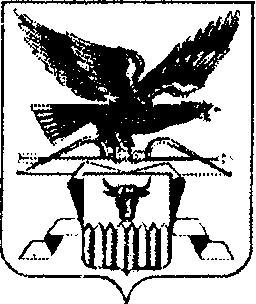 